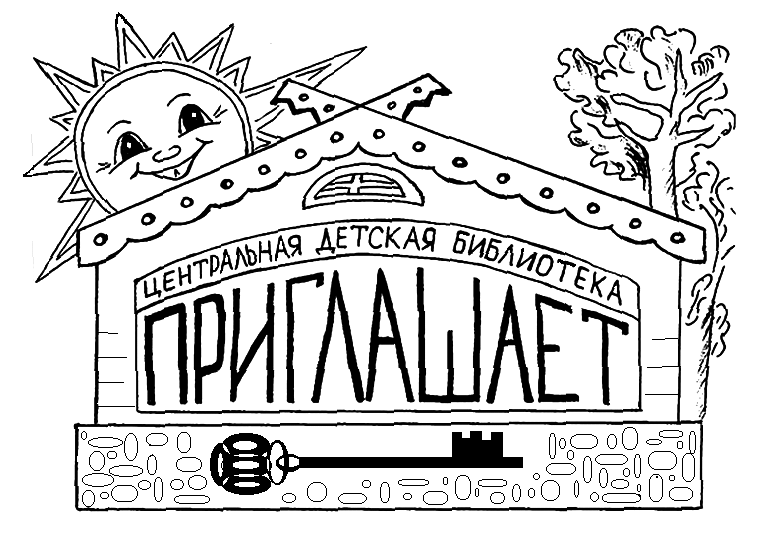 Предлагаем вашему вниманию 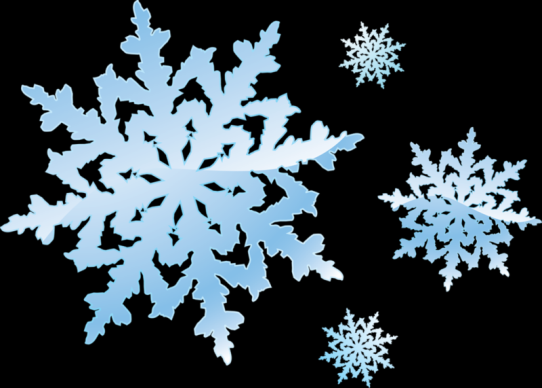 следующие мероприятия:Школа юного гражданина* Крещенские посиделки  «На Святки – свои порядки!»                                    2 – 7 кл. * Познавательно-игровое занятие «Богатыри- защитники земли русской»                              1 - 2 кл.* Исторический час «Город бесстрашия, город - солдат» (Сталинград)       5 – 9 кл. Ко Дню полного освобождения Ленинграда от блокады* Час памяти «Ликуй, победоносный Ленинград!»                                                    6 - 8 кл.* Час памяти  «900 дней мужества»                                                                       5 – 9 кл.* Урок мужества  «Жила-была девочка»                                                              1 – 4 кл. Познавательные часы* Виртуальное путешествие  «В мир науки мы приоткроем дверь»          6 - 9 кл. * Урок дружбы  «Я и ты такие разные»                                                                   1  - 3 кл.* Информационный час «Безопасная зима»                                                         1  - 4 кл.Уроки экологии и краеведения* Литературное путешествие «Оленьи сказки»                                             1 – 4 кл.* Урок экологии  «Заповедными тропами»                                                            2  - 5 кл.* Слайд-экскурсия «Лапландский заповедник: прошлое и настоящее»        2  - 4 кл.* Экологический портрет «Тундра. Край заснеженных сопок»                     1  - 2 кл.* Час хороших манер  «Чистый город»                                                                  5 – 4  кл. Школа юного читателя* Экскурсия «Путешествие по библиотечному городу»                                            1 кл.* Машина времени «Первый книжный дом»                                                        1 - 4 кл.* Литературно-игровая программа «В погоне за золотым ключиком»    2  - 4 кл.                                       Приглашаем принять участие в конкурсе«Старой книжке – новую обложку»(положение о конкурсе на сайте и в группе библиотеки ВКонтакте)Наш адрес:г. Кола, ул. Победы, 7, 3-й этажКольская центральная детская библиотекаТел.: 3 - 35 – 48           3 - 35 - 63+79086060409 Наталья Александровна+79113498099 Александра Андреевнаe-mail: bibliokinder@mail.ruСайт:  https://bibliokinder.kulturu.ru/Группа ВК: https://vk.com/bibliokinder_kola_chteniye